ประกาศองค์การบริหารส่วนตำบลชำผักแพว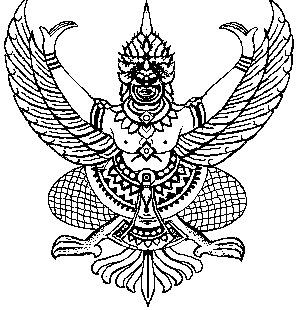 เรื่อง  สอบราคาซื้อถังบรรจุขยะ **************************                   ด้วยองค์การบริหารส่วนตำบลชำผักแพวมีความประสงค์จะสอบราคาซื้อ ถังบรรจุขยะ ขนาด  200  ลิตร จำนวน  270ถัง  ราคากลางของถังบรรจุขยะ เป็นเงินทั้งสิ้น 194,4๐๐.-บาท (หนึ่งแสนเก้าหมื่นสี่พันสี่ร้อยบาทถ้วน) (ตามรายละเอียดคุณลักษณะเฉพาะที่ อบต.ชำผักแพวกำหนดซึ่งแนบท้ายประกาศนี้)                   ผู้มีสิทธิเสนอราคาต้องมีคุณสมบัติ ดังต่อไปนี้ ๑. เป็นผู้มีอาชีพขายพัสดุที่สอบราคาซื้อดังกล่าว	       ๒. ไม่เป็นผู้ที่ถูกระบุชื่อไว้ในบัญชีรายชื่อผู้ทิ้งงานของทางราชการ และได้แจ้งเวียนชื่อแล้ว	       ๓. ไม่เป็นผู้ได้รับเอกสิทธิ์หรือความคุ้มกัน  ซึ่งอาจปฏิเสธไม่ยอมขึ้นศาลไทยเว้นแต่รัฐบาลของผู้เสนอราคาได้มีคำสั่งให้สละสิทธิ์ความคุ้มกันเช่นว่านั้น ๔. ไม่เป็นผู้มีผลประโยชน์ร่วมกันกับผู้เสนอราคารายอื่นที่เข้าเสนอราคาให้แก่องค์การบริหารส่วนตำบล  ณ  วันประกาศสอบราคา  หรือไม่เป็นผู้กระทำการอันเป็นการขัดขวางการแข่งขันราคาอย่างเป็นธรรมในการสอบราคาซื้อครั้งนี้5.องค์การบริหารส่วนตำบลชำผักแพวจะเรียกทำสัญญาก็ต่อเมื่อมีงบประมาณเพียงพอเท่านั้น		กำหนดรับฟังคำชี้แจงรายละเอียดเพิ่มเติม ในวันที่ 28 เมษายน 2557 เวลา 10.00 น.  ถึง 11.00 น. ณ องค์การบริหารส่วนตำบลชำผักแพว หากไม่มารับฟังคำชี้แจง  จะถือว่าท่านทราบรายละเอียดแล้วและต้องปฎิบัติตามเงื่อนไขขององค์การบริหารส่วนตำบลชำผักแพว กำหนด		กำหนดยื่นซองสอบราคาใน วันที่ 11 เมษายน 2557 ถึงวันที่ 30 เมษายน 2557  ตั้งแต่เวลา ๐๘.๓๐ น. - ๑๖.๓๐ น. ณ องค์การบริหารส่วนตำบลชำผักแพว และ ใน วันที่ 21 เมษายน 2557                ตั้งแต่เวลา ๐๘.๓๐ น. - ๑๖.๓๐ น. ณ ศูนย์รวมข่าวสารการซื้อหรือจ้างระดับตำบลอำเภอแก่งคอย (ห้องท้องถิ่นอำเภอแก่งคอย) 		กำหนดเปิดซองสอบราคาในวันที่ 1 พฤษภาคม  2557  ตั้งแต่เวลา 09.30 น.                 เป็นต้นไป  ณ. ศูนย์รวมข่าวสารการซื้อหรือจ้างระดับตำบล  อำเภอแก่งคอย (ห้องท้องถิ่นอำเภอแก่งคอย)      ผู้สนใจติดต่อขอซื้อเอกสารสอบราคาซื้อได้ในราคาชุดละ ๖๐๐.-บาท ได้ที่ ส่วนกองคลัง องค์การบริหารส่วนตำบลชำผักแพว อำเภอแก่งคอย จังหวัดสระบุรี ระหว่างวันที่ 11  เมษายน ๒๕๕7 ถึงวันที่ 30  เมษายน  ๒๕๕7 ระหว่างเวลา ๐๘.๓๐ น. ถึง ๑๖.๓๐ น. หรือสอบถามทางโทรศัพท์หมายเลข  ๐-๓๖๗๑-๔๐๘๒ ในวันและเวลาราชการ หรือในเว็บไซด์ www.chumpakpaew.go.th          ประกาศ   ณ  วันที่   11  เดือน เมษายน  พ.ศ. ๒๕๕7		           (นายสนม  โสป่าสัก)       นายกองค์การบริหารส่วนตำบลชำผักแพว